EaD Comprehensive Lesson Plansor    0248043888   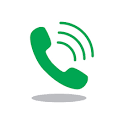 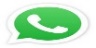 https://www.TeachersAvenue.nethttps://TrendingGhana.nethttps://www.mcgregorinriis.comSECOND TERM SCHEME OF LEARNING, 2023SUBJECT: HOME ECONOMICS – BASIC 9WEEKWEEK ENDINGTOPICTEACHING AND LEARNING RESOURCESREFERRENCE107-04-2023DISCUSSION OF LAST TERM EXAMINATION QUESTIONS(REVISION)DISCUSSION OF LAST TERM EXAMINATION QUESTIONS(REVISION)DISCUSSION OF LAST TERM EXAMINATION QUESTIONS(REVISION)214-04-2023Renovation and remodeling ArticlesSewing machine, Pictures, Charts, VideoHome Economics Syllabus, Textbook, Teachers Guide.321-04-2023 Renovation and remodeling ArticlesSewing machine ,Pictures, Charts, VideoHome Economics Syllabus, Textbook, Teachers Guide.428-04-2023Renovation and remodeling ArticlesSewing machine, Pictures, Charts, VideoHome Economics Syllabus, Textbook, Teachers Guide.505-05-2023Basic Flour MixturesMicrowave, Flour, Sugar, Baking PowderHome Economics Syllabus, Textbook, Teachers Guide.612-05-2023Menu PlanningPoster, Pictures, VideoHome Economics Syllabus, Textbook, Teachers Guide.719-05-2023Menu PlanningPoster, Pictures, VideoHome Economics Syllabus, Textbook, Teachers Guide.826-05-2023Menu PlanningPoster, Pictures, VideoHome Economics Syllabus, Textbook, Teachers Guide.902-06-2023Menu PlanningPoster, Pictures, VideoHome Economics Syllabus, Textbook, Teachers                                                        Guide.1009-06-2023REVISION1116-06-2023EXAMINATION